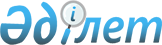 О бюджете сельского округа Камыстыбас на 2022-2024 годы
					
			С истёкшим сроком
			
			
		
					Решение Аральского районного маслихата Кызылординской области от 29 декабря 2021 года № 201. Прекращено действие в связи с истечением срока
      В соответствии с пунктом 2 статьи 75 Кодекса Республики Казахстан "Бюджетный кодекс Республики Казахстан", пунктом 2-7 статьи 6 Закона Республики Казахстан "О местном государственном управлении и самоуправлении в Республике Казахстан" Аральский районный маслихат РЕШИЛ:
      1. Утвердить бюджет сельского округа Камыстыбас на 2022-2024 годы согласно приложениям 1, 2 и 3 в том числе на 2022 год в следующих объемах:
      1) доходы – 64 984 тысяч тенге;
      налоговые поступление - 2 723 тысяч тенге;
      неналоговые поступления – 0;
      поступления от продажи основного капитала – 0;
      поступления трансфертов – 62 261 тысяч тенге;
      2) затраты – 65 045,8 тысяч тенге;
      3) чистое бюджетное кредитование – 0;
      бюджетные кредиты – 0;
      погашение бюджетных кредитов – 0;
      4) сальдо по операциям с финансовыми активами – 0;
      приобретение финансовых активов – 0;
      поступления от продажи финансовых активов государства - 0;
      5) дефицит (профицит)бюджета – - 61,8 тысяч тенге.
      6) финансирование дефицита (использование профицита) – 61,8 тысяч тенге.".
      поступление займов – 0;
      погашение займов – 0;
      используемые остатки бюджетных средств -0.
      Сноска. Пункт 1 - в редакции решения Аральского районного маслихата Кызылординской области от 05.12.2022 № 324 (вводится в действие с 01.01.2022).


      2. Настоящее решение вводится в действие с 1 января 2022 года. Бюджет сельского округа Камыстыбас на 2022 год
      Сноска. Приложение 1 - в редакции решения Аральского районного маслихата Кызылординской области от 05.12.2022 № 324 (вводится в действие с 01.01.2022). Бюджет сельского округа Камыстыбас на 2023 год Бюджет сельского округа Камыстыбас на 2024 год
					© 2012. РГП на ПХВ «Институт законодательства и правовой информации Республики Казахстан» Министерства юстиции Республики Казахстан
				
      Секретарь Аральского районного маслихата 

Б.Турахметов
Приложение 1 к решению
Аральского районного маслихата
от "29" декабря 2021 года № 201
Категория 
Категория 
Категория 
Категория 
Сумма на 
2022 год
Класс
Класс
Класс
Сумма на 
2022 год
Подкласс
Подкласс
Сумма на 
2022 год
Наименование
Сумма на 
2022 год
1
2
3
4
5
1. Доходы
64 984
1
Налоговые поступления
2 723
04
Hалоги на собственность
2 723
1
Hалоги на имущество
85
3
Земельный налог
175
4
Налог на транспортные средства
2 434
05
Внутренние налоги на товары, работы и услуги
29
3
Для поступления за использование природных и других ресурсов
29
4
Поступления трансфертов
62 261
02
Трансферты из вышестоящих органов государственного управления
62 261
3
Трансферты из бюджета района (города областного значения) 
62 261
Функциональная группа
Функциональная группа
Функциональная группа
Функциональная группа
Сумма на 
2022 год
Администратор бюджетных программ
Администратор бюджетных программ
Администратор бюджетных программ
Сумма на 
2022 год
Программа
Программа
Сумма на 
2022 год
Наименование
Сумма на 
2022 год
2. Расходы
65 045,8
01
Государственные услуги общего характера
35 260
124
Аппарат акима города районного значения, села, поселка, сельского округа
35 260
001
Услуги по обеспечению деятельности акима города районного значения, села, поселка, сельского округа
35 260
07
Жилищно-коммунальное хозяйство
1 406,5
124
Аппарат акима города районного значения, села, поселка, сельского округа
1 406,5
008
Освещение улиц населенных пунктов
907
009
Обеспечение санитарии населенных пунктов
300
011
Благоустройство и озеленение населенных пунктов
199,5
08
Культура, спорт, туризм и информационное пространство
28 379,3
124
Аппарат акима города районного значения, села, поселка, сельского округа
28 379,3
006
Поддержка культурно-досуговой работы на местном уровне
28 379,3
3.Чистое бюджетное кредитование
0
Бюджетные кредиты
0
5
Погашение бюджетных кредитов
0
4. Сальдо по операциям с финансовыми активами
0
Приобретение финансовых активов
0
5. Дефицит (профицит) бюджета
-61,8
6. Финансирование дефицита (использование профицита) бюджета
61,8
8
Используемые остатки бюджетных средств
61,8
1
Свободные остатки бюджетных средств
61,8
01
Свободные остатки бюджетных средств
61,8
2
Остатки бюджетных средств на конец отчетного периода
0
01
Остатки бюджетных средств на конец отчетного периода
0Приложение 2 к решению
Аральского районного маслихата
от "29" декабря 2021 года № 201
Категория 
Категория 
Категория 
Категория 
Сумма на 2023 год тысяч тенге
Класс
Класс
Класс
Сумма на 2023 год тысяч тенге
Подкласс
Подкласс
Сумма на 2023 год тысяч тенге
Наименование
Сумма на 2023 год тысяч тенге
1
2
3
4
5
1. Доходы
45 859
1
Налоговые поступления
2859
04
Hалоги на собственность
2859
1
Hалоги на имущество
89
3
Земельный налог
184
4
Hалог на транспортные средства
2556
05
Внутренние налоги на товары, работы и услуги
30
3
Для поступления за использование природных и других ресурсов
30
4
Поступления трансфертов
43 000
02
Трансферты из вышестоящих органов государственного управления
43 000
3
Трансферты из бюджета района (города областного значения) 
43 000
Функциональная группа
Функциональная группа
Функциональная группа
Функциональная группа
Сумма на 2023 год
Администратор бюджетных программ
Администратор бюджетных программ
Администратор бюджетных программ
Сумма на 2023 год
Программа
Программа
Сумма на 2023 год
Наименование
Сумма на 2023 год
2. Расходы
45859
01
Государственные услуги общего характера
22744
124
Аппарат акима города районного значения, села, поселка, сельского округа
22744
001
Услуги по обеспечению деятельности акима города районного значения, села, поселка, сельского округа
22744
07
Жилищно-коммунальное хозяйство
1758
124
Аппарат акима города районного значения, села, поселка, сельского округа
1758
008
Освещение улиц населенных пунктов
1316
009
Обеспечение санитарии населенных пунктов
442
08
Культура, спорт, туризм и информационное пространство
21357
124
Аппарат акима города районного значения, села, поселка, сельского округа
21357
006
Поддержка культурно-досуговой работы на местном уровне
21357
3.Чистое бюджетное кредитование
0
Бюджетные кредиты
0
5
Погашение бюджетных кредитов
0
4. Сальдо по операциям с финансовыми активами
0
Приобретение финансовых активов
0
5. Дефицит (профицит) бюджета
0
6. Финансирование дефицита (использование профицита) бюджета
0Приложение 3 к решению
Аральского районного маслихата
от "29" декабря 2021 года № 201
Категория 
Категория 
Категория 
Категория 
Сумма на 2024 год тысяч тенге
Класс
Класс
Класс
Сумма на 2024 год тысяч тенге
Подкласс
Подкласс
Сумма на 2024 год тысяч тенге
Наименование
Сумма на 2024 год тысяч тенге
1
2
3
4
5
1. Доходы
46046
1
Налоговые поступления
3002
04
Hалоги на собственность
2971
1
Hалоги на имущество
94
3
Земельный налог
193
4
Hалог на транспортные средства
2684
05
Внутренние налоги на товары, работы и услуги
31
3
Для поступления за использование природных и других ресурсов
31
4
Поступления трансфертов
43044
02
Трансферты из вышестоящих органов государственного управления
43044
3
Трансферты из бюджета района (города областного значения) 
43044
Функциональная группа
Функциональная группа
Функциональная группа
Функциональная группа
Сумма на 2024 год
Администратор бюджетных программ
Администратор бюджетных программ
Администратор бюджетных программ
Сумма на 2024 год
Программа
Программа
Сумма на 2024 год
Наименование
Сумма на 2024 год
2. Расходы
46046
01
Государственные услуги общего характера
22694
124
Аппарат акима города районного значения, села, поселка, сельского округа
22694
001
Услуги по обеспечению деятельности акима города районного значения, села, поселка, сельского округа
22694
07
Жилищно-коммунальное хозяйство
1846
124
Аппарат акима города районного значения, села, поселка, сельского округа
1846
008
Освещение улиц населенных пунктов
1382
009
Обеспечение санитарии населенных пунктов
464
08
Культура, спорт, туризм и информационное пространство
21506
124
Аппарат акима города районного значения, села, поселка, сельского округа
21506
006
Поддержка культурно-досуговой работы на местном уровне
21506
3.Чистое бюджетное кредитование
0
Бюджетные кредиты
0
5
Погашение бюджетных кредитов
0
4. Сальдо по операциям с финансовыми активами
0
Приобретение финансовых активов
0
5. Дефицит (профицит) бюджета
0
6. Финансирование дефицита (использование профицита) бюджета
0